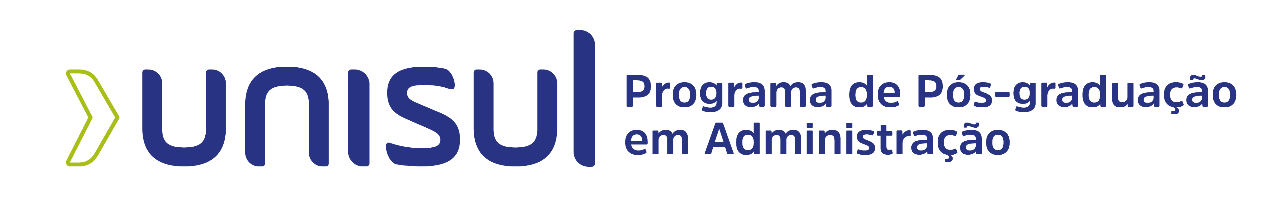 HOMOLOGAÇÃO DAS INSCRIÇÕESO PPGA - Programa de Pós-graduação em Administração da UNISUL, no uso de suas atribuições e nos termos do EDITAL PPGA N. 01/2023, de 23 de novembro de 2023, RESOLVE Homologar as Inscrições para o PROGRAMA DE DESENVOLVIMENTO DA PÓS-GRADUAÇÃO (PDPG) – PÓS-DOUTORADO – ESTRATÉGICO - MEC/CAPES (Edital Capes Nº 16/2022), do candidato: João Marcelo Pereira RibeiroPalhoça (SC), 04 de dezembro de 2023.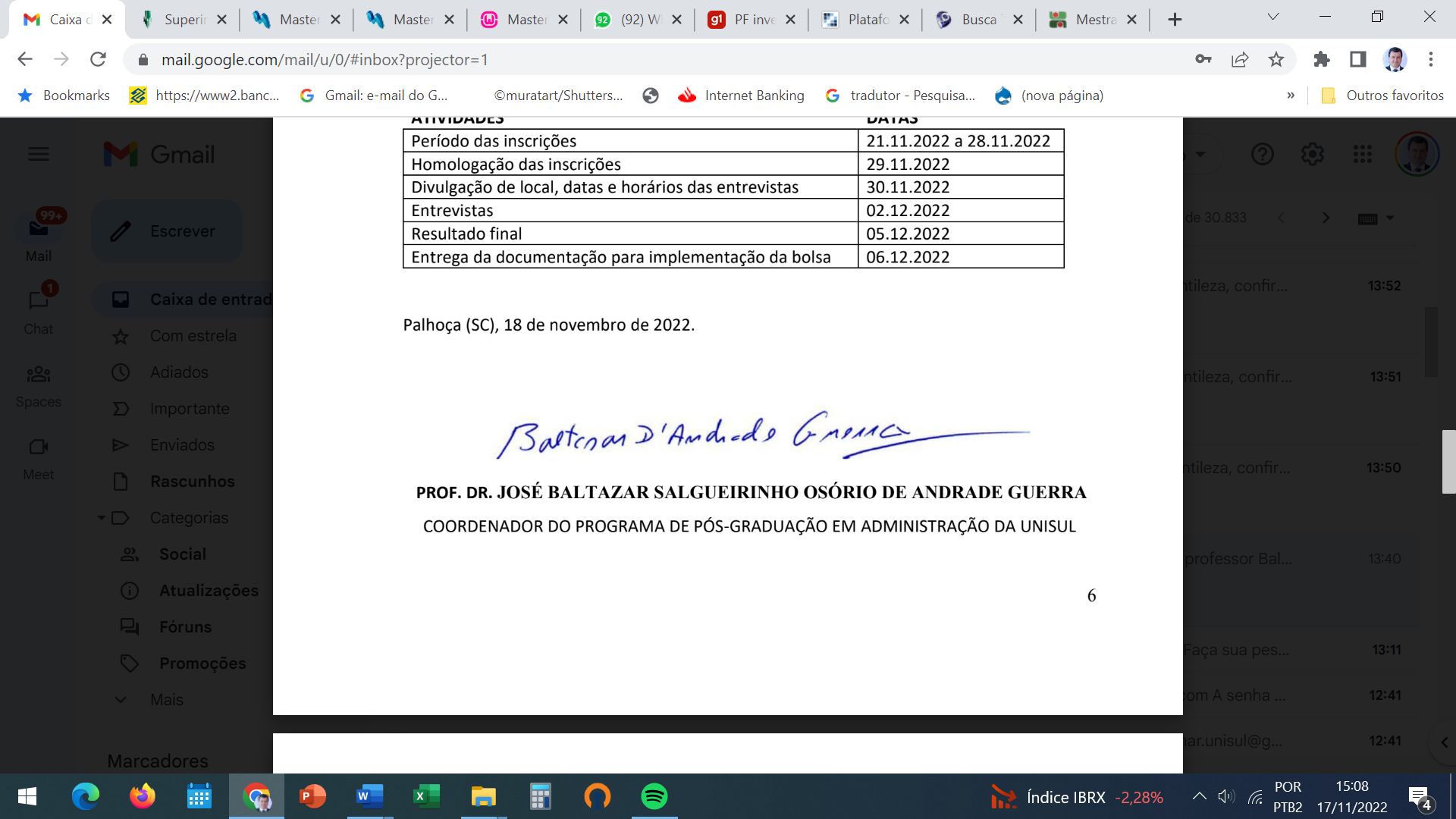 